ΘΕΜΑ: Πρόσκληση  για  σύγκληση της   Οικονομικής Επιτροπής Σύμφωνα με τις διατάξεις του άρθρου 75 του Ν. 3852/2010 και σύμφωνα με το άρθρο 10 της από 11-3-2020 Π.Ν.Π. (ΦΕΚ 55/τ.Α΄/11-3-2020) και την με αριθμό 163 (αρ.πρωτ. 33282/29-05-2020) εγκύκλιο του Υπουργείου Εσωτερικών σας καλούμε στο Δημαρχείο του Δήμου σε κατεπείγουσα δια ζώσης συνεδρίαση της Οικονομικής Επιτροπής, την 17η Ιουλίου 2020, ημέρα Παρασκευή και ώρα 11:00 π.μ..  Η συνεδρίαση, λόγω των κατεπειγόντων μέτρων που έχουν ληφθεί για την αποφυγή της διάδοσης του κορωνοϊού COVID-19 θα πραγματοποιηθεί κεκλεισμένων των θυρών. Τα  θέματα  της ημερήσιας διάταξης είναι τα παρακάτω:Συζήτηση και λήψη απόφασης για εξειδίκευση δαπανών που αφορούν σε Έξοδα ενημέρωσης και προβολής δραστηριοτήτων του ΔήμουΣυζήτηση και λήψη απόφασης για εξειδίκευση δαπανών που αφορούν σε Έξοδα πολιτιστικών δραστηριοτήτωνΑπόδοση λογαριασμού στο χρηματικό ένταλμα  προπληρωμής που εκδόθηκε  σύμφωνα με την με αριθμό.  86/2020 απόφασης  της Οικονομικής Επιτροπής για Μετατοπίσεις-επεκτάσεις δικτύων ηλεκτροφωτισμούΣυζήτηση και λήψη απόφασης για  έγκριση του 1ου Ανακεφαλαιωτικού Πίνακα Εργασιών (Α.Π.Ε.) και του  1ου Πρωτόκολλου  Κανονισμού Τιμών Μονάδας Νέων  Εργασιών (Π.Κ.Τ.Μ.Ν.Ε.)  για το έργο   «Έκτακτη αποκατάσταση υποδομών του Δήμου »Η συνεδρίαση κρίνεται κατεπείγουσα λόγω προθεσμιών.  Σημείωση: Τα τακτικά μέλη σε περίπτωση απουσίας των από τη συνεδρίαση με μέριμνά τους να ειδοποιήσουν εγκαίρως τα αναπληρωματικά μέλη με την σειρά εκλογής των, όπως αυτά αναφέρονται στην πρόσκληση.		ΚΟΙΝΟΠΟΙΗΣΗ                                   Ο ΠΡΟΕΔΡΟΣ ΤΗΣ ΟΙΚΟΝΟΜΙΚΗΣ ΕΠΙΤΡΟΠΗΣ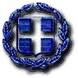 ΕΛΛΗΝΙΚΗ  ΔΗΜΟΚΡΑΤΙΑΝΟΜΟΣ ΚΑΡΔΙΤΣΑΣΔΗΜΟΣ ΛΙΜΝΗΣ ΠΛΑΣΤΗΡΑΤαχ/κη Δ/νση: Μορφοβούνι    Πληροφορίες: Στέλλα Κορομπίλια    Τηλέφωνο:24413 52208     Fax:2441095308        Μορφοβούνι   16-07-2020Αρίθ. Πρωτ:       2759      ΠΡΟΣ: Τα τακτικά μέλη της Οικονομικής ΕπιτροπήςΘέος ΑπόστολοςΞηροφώτου ΒασιλικήΣκόνδρας Δημήτριος Τσιαμαντάς ΣτέφανοςΣακελλαρίου ΓεώργιοςΤσιαντής Δημήτριος